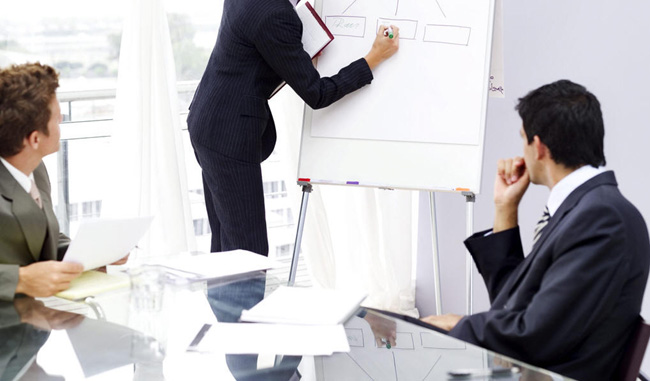 Course ObjectivePrepare for and pass the ITIL Foundation Certification ExamIdentify opportunities to develop IT processes using ITIL guidelinesInteract with IT teams using ITIL terminology and conceptsExplore IT service management processesRecognize the importance of IT and business integrationTarget AudienceThis course is aimed at all levels of IT professionals, Customers, and Users involved in the provision or receipt of IT Services.Course OutlineDAY 1Concepts of IT service managementThe efficient development of new services and the improvement of existing servicesGood practiceFunctions, roles and processesDAY 2The service lifecycleDesign, development and utilization of servicesUtility and warrantyService design and the businessIT and the business integration DAY 3The five core processesService strategyService designService transitionService operationContinual service improvementDAY 4The value of the ITIL service lifecycleIntegrating the processes throughout the lifecycleExplaining the objectives and scope for each phaseDAY 5Identifying and documenting the servicesService portfolioService catalogBusiness caseRiskService providerSupplierService Level Agreement (SLA)Operational Level Agreement (OLA)The Feature Of Asia Master Training And Development Centerwe pick up the customer from the airport to the hotel.we give the participant training bag includes all the necessary tools for the course.Working within groups to achieve the best results.All our courses are confirmed and we do not postpone or cancel the courses regardless of the number of participants in the course.We can assist you in booking hotels at discounted prices if you wish to book through us.We offer the certificate from Asia Masters Center for Training and Administrative Development.The Cost Of The Training Program Includes The Following:Scientific article on flash memory.Training Room.Training.Coffee break.The training bag includes all the tools for the course.Price (USD)Communicate with the training departmentto know the participation feesThere are offers and discounts for groupsThe details of the bank accountBank name: CIMB Bank Berhad  Account name: Asia Masters Center SDN. BHDBank account number: 80-0733590-5 Swift code: CIBBMYKLIBAN: Null